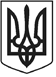 ЧОРТКІВСЬКА  МІСЬКА   РАДА                     _______ СЕСІЯ  ВОСЬМОГО  СКЛИКАННЯ                                                       РІШЕННЯ( ПРОЄКТ) «____» січня  2024 року                                                                          № ______ м. Чортків    Про затвердження Програми фінансової підтримки військових частин  Збройних Сил України розташованих  на території Чортківської   міської   територіальної  громади  на 2024 рікЗ метою зміцнення матеріально – технічної бази підрозділів військових частин  Збройних  Сил  України, розташованих на території   Чортківської міської  територіальної громади, враховуючи рішення виконавчого комітету від 20 грудня 2023 №378 «Про схвалення проєкту Програми фінансової підтримки військових частин  Збройних Сил України розташованих  на території Чортківської міської територіальної громади  на 2024 рік», керуючись пунктом 22 частини 1 статті 26 Закону України «Про місцеве самоврядування в Україні», міська радаВИРІШИЛА:1. Затвердити Програму фінансової підтримки військових частин Збройних Сил України розташованих на території Чортківської міської територіальної громади на 2024 рік, згідно з додатком.2.Фінансовому управлінню міської ради забезпечити фінансування Програми в межах коштів, передбачених бюджетом міської територіальної громади.3.Копію рішення направити в фінансове управління, відділ з питань надзвичайних ситуацій, мобілізаційної та оборонної роботи міської ради 4.Контроль за виконанням рішення покласти на постійну комісію з питань депутатської етики та дотримання законності.   Міський голова                                                                 Володимир ШМАТЬКОО. БезпалькоА. Польний Н. ГладунВ. Фик Я. Дзиндра         